В связи с изменением эпидемиологической обстановки в Оренбургской области и в соответствии с указом Губернатора Оренбургской области от 19.10.2020 № 505-ук «О внесении изменений в указ Губернатора Оренбургской области от 17.03.2020 № 112-ук»:1. Установить с 21.10.2020 по 31.10.2020 режим работы института в соответствии с графиком (приложение).2. Обязать руководителей структурных подразделений довести до сведения работников подразделения график работы (приложение).3. Руководителям структурных подразделений обеспечить выполнение трудовых функций сотрудниками вне стационарного рабочего места, еженедельно по понедельникам предоставлять письменный отчет заместителю директора по учебно-методической работе о выполненной работе.4. Запретить посещение учебных корпусов работниками, не указанными в графике работы, и посторонними лицами.5. Деканам факультетов перевести обучающихся по программам высшего и среднего профессионального образования очной формы обучения на обучение с использованием преимущественно дистанционных образовательных технологий и электронного обучения с 21.10.2020 до особого распоряжения.6. Деканам факультетов, заведующим кафедрами обеспечить прием академических задолженностей исключительно с применением дистанционных образовательных технологий.7. Заведующему сектором дополнительного профессионального образования обеспечить реализацию дополнительных профессиональных программ повышения квалификации и профессиональной переподготовки с применением дистанционных образовательных технологий и (или) электронного обучения.8. Заместителю директора по учебно-методической работе Тришкиной Н.И. обеспечить размещение настоящего приказа на официальном сайте института в разделе «Институт – Противодействие распространению коронавирусной инфекции».9. Начальнику отдела по административно-хозяйственной работе и капитальному строительству Андрееву С.А. довести до сведения руководства обслуживающей компании ООО «Охранное предприятие «АРТУР» информацию о запрете допуска на рабочие места работников института, не прошедших в установленном порядке входной фильтр, и не указанных в графике работы (приложение). 10. Контроль за исполнением распоряжения оставляю за собой.Исполняющий обязанности директора				     Н.И. ТришкинаСОГЛАСОВАНО:Начальник отдела по административно-хозяйственной работе и капитальному строительству					      С.А. АндреевНачальник юридического отдела					      В.Н. КатановаПриложение к распоряжению Орского гуманитарно-технологического института (филиала) ОГУот 21.10.2020 № 54-рГрафик работы Орского гуманитарно-технологического института (филиала) ОГУ с 21.10.2020 по 31.10.2020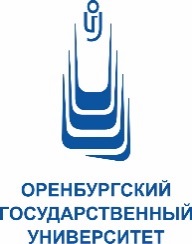 МИНОБРНАУКИ РОССИИОрский гуманитарно-технологический институт (филиал) федерального государственного  бюджетного образовательного учреждения высшего образования«Оренбургский государственный университет»(Орский гуманитарно-технологический институт (филиал) ОГУ) Р А С П О Р Я Ж Е Н И Е 21.10.2020 № 54-рг. ОрскОб организации работы института №п/пНаименование подразделенияФ. И. О работникаДатаДата123441.ДиректорЗаместители директораГлавный бухгалтерНачальник ОАХРКСВ любые дни, в связи с необходимостью выполнения срочной работыВ любые дни, в связи с необходимостью выполнения срочной работы2.Юридический отделКатанова В.НРоманова И.В.21, 23, 26, 28, 30 октября22, 23, 27, 29, 30 октября21, 23, 26, 28, 30 октября22, 23, 27, 29, 30 октября3.ОДОКИДГетманенко А.А.Лоскутова Л.Е.Базлина И.А.Петраш И.А.22, 26, 27, 28 октября21-23, 26, 29, 30 октября21-23, 26-30 октября21, 23, 26, 28, 30 октября22, 26, 27, 28 октября21-23, 26, 29, 30 октября21-23, 26-30 октября21, 23, 26, 28, 30 октября4.Отдел кадровТарсакова Е.В.Атаулова Т.О.Маслова Н.А.22, 23, 26, 27, 29 октября21, 23, 26, 28, 30 октября21, 22, 27, 28, 30 октября22, 23, 26, 27, 29 октября21, 23, 26, 28, 30 октября21, 22, 27, 28, 30 октября5.ОАХРКСАндреев С.А.Дышловой В.В.Нистратенко Ф.Х.Жугунусова А.Д.Гамзаева Н.А.Сусоев Н.С.Еремин Ю.И.Головко О.Е. Жусупова Х.Г.Абдулин Г.Г.Михайлов А.С.Пятин В.М.Ищенко Е.В.Касьянов Т.В.Томина В.Ф.Кущанова М.О.21-23, 26-30 октября21-23, 26-30 октября21-23, 26-30 октября21-23, 26-30 октября22, 26, 28, 30 октября22, 27, 29, 30 октября21-23, 26-30 октября21-23, 26-30 октября21, 27 октября21-23, 26-30 октября29, 30 октября21-23, 26-30 октября23, 26, 29 октября21-23, 26-30 октября21-23, 26-30 октября21-23, 26-30 октября21-23, 26-30 октября21-23, 26-30 октября21-23, 26-30 октября21-23, 26-30 октября22, 26, 28, 30 октября22, 27, 29, 30 октября21-23, 26-30 октября21-23, 26-30 октября21, 27 октября21-23, 26-30 октября29, 30 октября21-23, 26-30 октября23, 26, 29 октября21-23, 26-30 октября21-23, 26-30 октября21-23, 26-30 октября6.ИКЦБазлин Ю.И.Горяев А.Н.Сапрыкин М.В.Каменев С.Ю.Минаева И.В.26, 28, 30 октября21-23, 26-30 октября21-23, 26-30 октября22, 27-29 октября21, 23, 28-30 октября26, 28, 30 октября21-23, 26-30 октября21-23, 26-30 октября22, 27-29 октября21, 23, 28-30 октября7.ИздательствоКондаева Е.В.Рудакова Ю.А.21, 22, 26, 28, 29 октября21, 22, 26, 28, 29 октября21, 22, 26, 28, 29 октября21, 22, 26, 28, 29 октября123348.НИЛЧикова И.В.Чикова И.В.21, 22, 27, 28, 29 октября9.ООТПБКрутелев С.Ю.Заслонова Т.В.Крутелев С.Ю.Заслонова Т.В.22, 26, 28, 30 октября21, 23, 27, 28, 29 октября10.Отдел бухгалтерииГущина Л.В.Левина Е.А.Короткова Т.В.Бондаренко Н.Н.Цыганкова Э.Ю.Руденко Т.М.Ромасенко Е.С.Косогина Г.В.Гущина Л.В.Левина Е.А.Короткова Т.В.Бондаренко Н.Н.Цыганкова Э.Ю.Руденко Т.М.Ромасенко Е.С.Косогина Г.В.22, 26, 28, 30 октября21, 23, 27, 29, 30 октября22, 26, 28, 30 октября23, 27, 28, 29 октября21, 22, 26, 28, 30 октября21, 26, 29, 30 октября23, 26, 28, 30 октября21-23, 26-30 октября11.ОСВРВорончихин Н.Г.Плешкова А.А.Мамина Л.А.Никитина Т.И.Старкова Е.А.Хвастунова Т.В.Ворончихин Н.Г.Плешкова А.А.Мамина Л.А.Никитина Т.И.Старкова Е.А.Хвастунова Т.В.21-23, 26, 28, 29, 30 октября21-23, 26-30 октября21-23, 26-30 октября21-23, 26-30 октября21-23, 26-30 октября21-23, 26-29 октября13.Учебный отделМаркова А.Н.Щербатова Н.В.Мурзакова Е.В.Крипакова Е.С.Маркова А.Н.Щербатова Н.В.Мурзакова Е.В.Крипакова Е.С.21, 23, 26, 27, 28, 30 октября21, 22, 23, 26, 28, 30 октября 22, 26, 28, 30 октября21, 23, 27, 29 21,23,27,2914.Сектор дополнительного профессионального образованияЯцук Н.Д.,Мещерина Л.В.,Бабина Н.Л.Яцук Н.Д.,Мещерина Л.В.,Бабина Н.Л.21, 23, 26, 29, 30 октября22, 23, 26, 28 октября21, 27, 29, 30 октября15.БиблиотекаКамышанова М.В.,Анцева Л. А., Новичкова Т.Ю., Служаева И.Г., Шатилова И.В.Камышанова М.В.,Анцева Л. А., Новичкова Т.Ю., Служаева И.Г., Шатилова И.В.21, 23, 26, 27, 30 октября21, 22, 28, 29, 30 октября30 октября22, 23, 26, 27, 28 октября21, 23, 26, 28, 29 октября16.Кафедра безопасности жизнедеятельности и биологииИнишова Е.А.,Морозов В.О.,Жданов С.И.Инишова Е.А.,Морозов В.О.,Жданов С.И.21, 23, 26, 27, 30 октября21-24; 26-31 октября 21-24; 26-31 октября 17.Кафедра дошкольного и начального образованияДиль-Илларионова Т.В.Дудникова Л.С.Анохина Е.Ю.Минибаева Э.Р.Диль-Илларионова Т.В.Дудникова Л.С.Анохина Е.Ю.Минибаева Э.Р.23, 27, 28, 30 октября 21, 23, 26, 28, 30 октября 21,22, 27, 28,29 октября21,22, 27, 28,29 октября18.Кафедра иностранных языковЛапенков Д.С., Гущина В.П.Лапенков Д.С., Гущина В.П.21, 22, 23, 28, 29, 30 октября21, 22, 27, 28, 29 октября 19.Кафедра истории, философии и социально-гуманитарных наукШебалин И.А., Медведева Е.В.Шебалин И.А., Медведева Е.В.26, 28, 29 октября 22, 26, 27, 29 октября20.Кафедра математики, информатики и физикиЗыкова Г.В.Абдулвелеев Р.И.Гладкая Е.О.Голунова А.А., Шабашова О.В., Ткачева И.А., Уткина Т.И., Пергунов В.В., Вирановская Е.В.Зыкова Г.В.Абдулвелеев Р.И.Гладкая Е.О.Голунова А.А., Шабашова О.В., Ткачева И.А., Уткина Т.И., Пергунов В.В., Вирановская Е.В.21-23, 26-30 октября 21-23, 26-30 октября 21-23, 26-30 октября 21-23, 26-30 октября 21-23, 26-30 октября21-23, 26-30 октября 21-23, 26-30 октября21-23, 26-30 октября21-23, 26-30 октября123421.Кафедра машиностроения, материаловедения и автомобильного транспорта Бащирова Е.В.Клецова О.А.Приймак Е.Ю.Мазухина Е.А.Филимонова О.М.21-23, 26-30 октября 21-23, 26-30 октября 22, 26, 29 октября 21, 23, 27, 28, 30 октября 22, 26, 29, 30 октября 22.Кафедра менеджментаЗенченко И.В.22, 23, 26, 28, 30 октября 23.Кафедра программного обеспеченияПопов А.С.Миллер Т.Д.21-23, 26-30 октября 21, 23, 26, 28, 30 октября 24.Кафедра психологии и педагогикиШвацкий А.Ю., Демидочкина Е.А.,Андриенко О.А., Емельянова Л.А., Мантрова М.С., Попрядухина Н.Г.21, 23, 26, 28, 30 октября 21, 23, 26, 28, 30 октября21, 23, 26, 28, 30 октября21, 23, 26, 28, 30 октября21, 23, 26, 28, 30 октября21, 23, 26, 28, 30 октября25.Кафедра русского языка и литературыОрлова С.Л.Асеева Н.С.21, 23, 26, 28, 30 октября21, 23, 26, 28, 30 октября26.Кафедра экономикиАндреева Т.В.,Мифтахова О.В.,Якунина З.В.21, 22, 23, 28, 29, 30 октября23, 24, 28, 29, 31 октября26 октября28.Кафедра электро-энергетики и теплоэнергетикиСердинова Е.И., Спиренкова О.А.21, 23, 27, 28, 29 октября 22, 23, 26, 28, 30 октября 29.Факультет педагогического образованияАбрамов С.М.Аркуша Т.А.Асеева О.С.Фомичев А.В.21-23, 26-30 октября 21, 23, 26, 28, 30 октября 22, 23, 27, 29, 30 октября 21, 22, 23, 28, 29, 30 октября30.Психолого-педагогический факультетИванова Е.Р.,Трохина М.А.21, 23, 27, 28, 30 октября21, 22, 26, 28, 29 октября31Механико-технологический факультетФирсова Н.В., Ширшова О.Н.21-24, 26-31 октября22, 23, 27, 29, 30 октября 32 Факультет среднего профессионального образованияКамаева Т.С.Токарь О.Ю.Стрельникова А.П.Сосновцев И.В.Лыков А.А.Твердохлебов В.А.Трушина И.В.Альмухамбетова А.С.Рагузина В.Г.Белова Н.А.Громова А.В.Штаймец А.В.Михайличенко Ж.В.Аразашвили Г.Т.21-24, 26-31 октября21-23, 28-31 октября21-24, 26-31 октября21, 22 октября21, 22, 28, 29 октября21-24, 26-31 октября21-23, 26-30 октября21-24, 26-31 октября22, 29 октября22, 23, 29, 30 октября22, 29 октября24, 26, 31 октября 23, 30 октября24, 31 октября 